Annexe n°3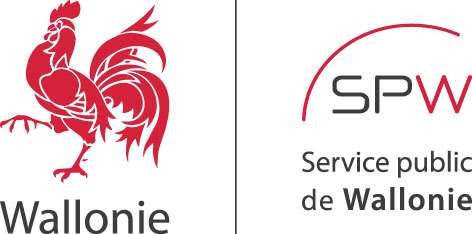 Dossier de candidature PAPE 2025-2026Projet dePlan d’Action Préventive en matière d’EnergieProposition du CPAS de……………………………………………….OUProposition du groupement des CPAS de……………………………………………….A introduire avant le 31 MAI 2024Auprès de : SPW – DGO4 Département	de	l’énergie	et	du bâtiment durable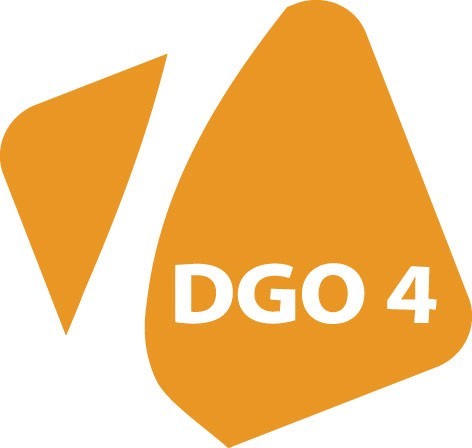 Par mail à l’adresse :plan.prevention.energie.dgo4@spw.wallonie.beA compléter dans le cas d’un CPAS seul et dans le cas d’un groupement de CPAS:Par le dépôt de la présente proposition de plan d’action préventive en matière d’énergieRenseignements généraux : CPAS demandeur (ou CPAS Chef de file si groupement)(anciennement dénommé GSE), le ou la soussigné(e), certifie que :les informations fournies sont exactes ;la proposition sera réellement mise en œuvre en cas de sélection de la proposition.Fait à	, leSignature du (de la) responsable de la demandeA compléter uniquement s’il s’agit d’un groupement de CPAS :Renseignements généraux :Ajouter 1 feuille par CPAS repris dans le groupementPar le dépôt de la présente proposition de plan d’action préventive en matière d’énergie (anciennement dénommé GSE), le ou la soussigné(e), déclare :s’associer avec le CPAS de	(chef de file) et donne mandat à ce dernierpour la gestion de la subvention ( rapports, déclarations de créance, …)que les informations fournies sont exactes ;que la proposition sera réellement mise en œuvre en cas de sélection de la proposition.Fait à	, leSignature du (de la) responsable de la demandeAnnexes au dossier de candidature :Si ce projet de plan est le premier du CPAS :Présentation des aspects sociaux de la commune et de l’action du CPAS ;Présentation du projet de Plan d’action en détaillant les actions qui seront menées dans chacun des volets repris au cahier des charges ;Présentation du budget relatif à la Proposition de plan.Si le CPAS a déjà mené un plan d’action préventive en matière d’énergie :Présentation du projet de Plan d’action en détaillant les actions qui seront menées dans chacun des volets repris au cahier des chargesPrésentation du budget relatif à la Proposition de plan.Présentation des aspects sociaux de la commune et de l’action du CPASLe CPAS est invité à présenter de manière synthétique les caractéristiques sociales de la commune et du travail du CPAS. En particulier, sera réalisée une présentation de l’organisation du CPAS et du travail réalisé (année 2012-2018) par rapport aux ménages en difficulté de paiement de leur facture énergétique (fournir quelques statistiques, si possible).Présentation du projet de Plan d’action préventive en matière d’énergiePrésentation générale du projet et des publics cibles identifiésModalités de mise en œuvre des actions d’information et de sensibilisationModalités de mise en œuvre des suivis individualisésModalités de mise en œuvre des autres actions envisagéesPrésentation des actions (d’information) visant à faciliter l’accès aux aides financières2 À compléter par le CPAS (plafonné à la moyenne des bénéficiaires au cours de l’année civile 2023)Présentation du budget relatif à la Proposition de plan d’action préventive en matière d’énergiePrésentation du budget (nature et montant) suivant les différentes actions proposées. (Attention aucune dépense interne [frais de personnel, frais administratifs, …] au CPAS ne sera prise en considération)* Cellule obligatoire à compléter par le CPAS1. Adresse du CPAS seul ou du CPAS chef de file1. Adresse du CPAS seul ou du CPAS chef de fileRue et	 	numéro :Code postal :	 	_	Localité :	_Téléphone :	 	/_		Fax :	_/_ 	Rue et	 	numéro :Code postal :	 	_	Localité :	_Téléphone :	 	/_		Fax :	_/_ 	2. Tuteur EnergieAvez-vous un Tuteur Energie :	OUI / NON3. Personne habilitée à engager le CPAS (Responsable de la demande)3. Personne habilitée à engager le CPAS (Responsable de la demande)Nom et	 	_ prénom :Fonction :	_						_ Téléphone :	  	_/_		Fax :	_/_ 	Mail :	 	Nom et	 	_ prénom :Fonction :	_						_ Téléphone :	  	_/_		Fax :	_/_ 	Mail :	 	4. Personne de contact pour toute information en relation avec la présente proposition4. Personne de contact pour toute information en relation avec la présente propositionNom et	 	prénom :Fonction :	 	Téléphone :	 	/_	_	Fax :	_/_ 	Mail :	 	Nom et	 	prénom :Fonction :	 	Téléphone :	 	/_	_	Fax :	_/_ 	Mail :	 	1. Adresse du CPAS associéRue et	 	numéro :Code postal :	 	_	Localité :	_Téléphone :	 	/_		Fax :	_/_ 	2. . Tuteur EnergieAvez-vous un Tuteur Energie :	OUI / NON3. Personne habilitée à engager le CPAS (Responsable de la demande)Nom et	 	prénom :Fonction :	 	Téléphone :	 	/_	_	Fax :	_/_ 	Mail :	 	4. Personne de contact pour toute information en relation avec la présente propositionNom et	 	prénom :Fonction :	 	Téléphone :	 	/_	_	Fax :	_/_ 	Mail :	 	CPASCPASCPASCPASType d'investissementMaximumBudget demandé*1. Suivis individualisésInstallation électrique400€/ installation*1. Suivis individualisésInstallation chauffage400€/ installation*1. Suivis individualisésInstallation boiler400€/ installation*1. Suivis individualisésAudit énergétique (PAE)ou audit logementMax 30% du coût audit*1. Suivis individualisésHonoraires d'experts*1. Suivis individualisésAppareils de mesures oud’appoint*1. Suivis individualisésFrais de déplacementMaximum 2.000€*Sous-total du point 1*2. Information et SensibilisationHonoraires formateurs, locations de salle, frais de publicité, frais de nourriture, …30%*Sous-total du point 2*3. Petites fournitures*Sous-total du point 3*4. Kits énergie10%*Sous-total du point 4*5. DiversFrais de formation du personnel du CPAS (ycompris déplacement)10% (max. 2.000 €)*Sous-total du point 5*TOTAL (somme des sous-totaux)BUDGET CONSOMME*6. Frais forfaitaires5% du budget consommé*TOTAL GENERAL (Total+ point 6)*